Publicado en Barcelona el 14/09/2021 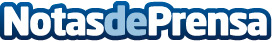 Las piscinas ya no son (solo) para el verano, por elecro.esEl coronavirus ha cambiado el modo de concebir la vida de muchas personas. Esto ha hecho que el hogar recobre gran importancia y mucha gente ha decidido devolver el uso a muchos rincones de sus casas que tan solo usaban de forma ocasional, como las piscinas en veranoDatos de contacto:Miquel Sintes Rayo679888971Nota de prensa publicada en: https://www.notasdeprensa.es/las-piscinas-ya-no-son-solo-para-el-verano-por Categorias: Internacional Nacional Cataluña Jardín/Terraza Construcción y Materiales http://www.notasdeprensa.es